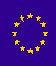 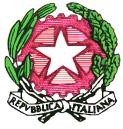 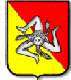 ISTITUTO OMNICOMPRENSIVO “L. PIRANDELLO”SCUOLA INFANZIA, PRIMARIA, SECONDARIA DI 1° E 2° GRADOVIA ENNA n°   7 -   Tel. 0922/970439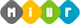 C.F. 80006700845 C.M. AGIC81000E-92010-LAMPEDUSA E LINOSA (AG)RENDICONTAZIONE DELLE ATTIVITA’ DEL RESPONSABILE/REFERENTEREGISTRO DELLE ATTIVITA’Docenti coinvolti :………………………………………………………………………………………………………………………………………………………………………………………………………………………………………………………………Descrizione dell’attività svolta:………………………………………………………………………………………………………………………………………………………………………………………………………………………………………………………………………………………………………………………………………………………………………………………………………………………………………………………………………………………………………………………………………………………………………………………………………………………………………………………………………………………………………………………………………………………………………………………………………………………………………………………………………………………………………………………………………………………………………………………………………………………………………………………………………………………………………………………………………………………………………………………………………………………………………………………………………………………………………………………………………………………………………………………………………………………………………………………………………………………………………………………………………………………………………………………………………………………………………………………………………………………………………………………………………………………………………………………………………………………………………………………………………………………………………………………………………………………………………………………………………………………………………………………………………………………………………………………………………………………………………………………………………………………………………………………………………………………………………………………………………………………………………………………………………………………………………………………………………………………………………………………………………………………………………………………………………………………………………………………………………………………………………………………………………………………………………………………………………………………………………………………………………………………………………………………………………………………………………………………………………………………………………………………………………………………………………………………………………………………………………………………………………………………………………………………………………………………………………………………………………………………………………………………………………………………………………………………………………………………………………………………………………………………………………………………………………………………………………………………………………………………………………………………………………………………………………………………………………………………………………………………………………………………………………………………………………………………………………………………………Finalità :…………………………………………………………………………………………………………………………………………………………………………………………………………………………………………………………………………………………………………………………………………………………………………………………………………………………………………Obiettivo raggiunto :nosi, parzialmentesiOsservazioni / note :………………………………………………………………………………………………………………………………………………………………………………………………………………………………………………………………………………………………………………………………………………………………………………………………………………………………………… Impegno orario complessivo :Firma del dichiarante …………………………………RELAZIONE FINALERENDICONTAZIONE FINANZIARIACONSUNTIVO:	Totale ore da retribuireLampedusa ,FIRMANOTE PER IL DSGA:tutte le ore impegnate in fase di previsione sono state effettivamente utilizzatesono state utilizzate un numero di ore inferiore a quelle impegnate. La differenza, pari a n° ………. ore, viene riinserita nel fondo d’istituto per altri utilizzi.Visto si approvaIl Dirigente scolastico Prof.Claudio ArgentoResponsabile	 ReferenteIns.:Nomina prot. n. delCompenso max (come previsto in fase di contrattazionepari a n° …….. oreFinalità/obiettivi dell’attività:Finalità/obiettivi dell’attività:Clima determinatosi nell’ambito di lavoro:conflittualenon sempre sufficiente la collaborazione richiestasereno e collaborativoObiettivi:non raggiunti (1)parzialmente raggiunti (2)pienamente raggiuntiPer (1) e (2) dare una breve motivazione:………………………………………………………………………………………………………………………………………………………………………………………………………………………………………………………………………………………………………………………………………………………………………………………………………………………………………………………………………………………………………………………………Punti di forza :buona la struttura organizzativa di supportoscadenze temporali adeguate rispetto al completamento del compitoricaduta positiva sull’organizzazione scolasticaricaduta positiva sugli alunnialtro :…………………………………………………………………………………………………………………………………………………………………………………………………………………………………………Punti di criticità:gruppo di lavoro non coesoscarsa motivazione nel raggiungimento degli obiettivimancato rispetto delle scadenze previstericaduta non adeguata sull’organizzazione scolasticascarsa ricaduta sugli alunnialtro :……………………………………………………………………………………………………………………………………………………………………………………………………Indicazioni per il miglioramento: